	Женева, 8 сентября 2015 годаУважаемая госпожа,
уважаемый господин,1	Хотел бы сообщить вам о том, что Отраслевая ассоциация в области электросвязи (TIA) и Международный союз электросвязи (МСЭ) проведут собрание Сотрудничества по стандартам связи для ИТС 7 декабря 2015 года (вторая половина дня) и семинар-практикум на тему "Как связь изменит автотранспортные средства и транспортное сообщение" 8 декабря 2015 года. Оба мероприятия состоятся в штаб-квартире TIA (1320 North Courthouse Road, Suite 200, Arlington, VA 22201, см. http://www.tiaonline.org/about/contact-us), в Арлингтоне, Виргиния, США. Открытие собрания состоится в 14 час. 00 мин. 7 декабря 2015 года. Регистрация участников начнется в 13 час. 30 мин.2	В мероприятиях могут принять участие Государства – Члены МСЭ, Члены Сектора, Ассоциированные члены и Академические организации, а также любое лицо из страны, являющейся Членом МСЭ. К таким лицам относятся также члены международных, региональных и национальных организаций. Участие в семинаре-практикуме и собрании Сотрудничества по стандартам связи для ИТС является бесплатным. Стипендии предоставляться не будут.3	Интеллектуальные транспортные системы (ИТС) и автоматизированное вождение стремительно приближаются к повсеместной коммерциализации и принятию рынком. Ожидается, что к 2020 году на дорогах будут иметь место высокие уровни автоматизации – предпоследний этап перед полностью автоматизированным вождением, что открывает широкие перспективы повышения безопасности на дорогах, сокращения заторов и объемов выбросов, а также повышения доступности персональной мобильности.На собрании Сотрудничества по стандартам связи для ИТС, которое состоится 7 декабря 2015 года (вторая половина дня), будет представлен обзор положения в области стандартов связи для ИТС и будут обсуждаться дальнейшие перспективы. На международном семинаре-практикуме 8 декабря 2015 года будут рассмотрены достижения в области автомобильной связи в аспектах технологий, коммерческой деятельности и регулирования. На сессиях будут обсуждаться, среди прочего, вопросы автомобильной связи, безопасности, интеграции кочевых устройств в автотранспортные средства, а также появляющиеся приложения, услуги и бизнес-модели на основе автомобильной связи.Целевая аудитория мероприятий включает представителей правительств, директивных и регуляторных органов; технический персонал и лиц, принимающих решения в автомобилестроительных компаниях, производителей оригинального оборудования (OEM), поставщиков, операторов сетей и поставщиков услуг; аналитиков и исследователей рынка; технических экспертов, участвующих в стандартизации; и заинтересованных представителей общественности.4	Проект программы обоих мероприятий будет размещен на веб-сайте МСЭ по адресу: http://www.itu.int/en/ITU-T/extcoop/cits/Pages/201512.aspx. Этот веб-сайт будет регулярно обновляться по мере поступления новой или измененной информации. Участникам предлагается периодически знакомиться с новой информацией. 5	Общая информация для участников, в том числе касающаяся размещения в гостиницах, транспорта и требований в отношении визы, размещена на веб-сайте МСЭ по адресу: http://www.itu.int/en/ITU-T/extcoop/cits/Pages/201512.aspx. Список гостиниц представлен на указанном выше веб-сайте МСЭ. Просим участников как можно раньше забронировать свои места в гостиницах. 6	С тем чтобы TIA и МСЭ могли предпринять необходимые действия в отношении организации мероприятий, был бы признателен вам за регистрацию с использованием онлайновой формы по адресу: http://www.itu.int/en/ITU-T/extcoop/cits/Pages/201512.aspx в максимально короткий срок, но не позднее 29 ноября 2015 года. Просим принять к сведению, что предварительная регистрация участников семинаров-практикумов проводится только в онлайновом режиме. Участники смогут зарегистрироваться на месте в день проведения мероприятия.Будет обеспечено дистанционное участие. Зарегистрированным участникам будут предоставлены инструкции по дистанционному участию. 7	Хотел бы напомнить вам о том, что для въезда в США и пребывания там в течение любого срока гражданам некоторых стран необходимо получить визу. Визу следует получать в учреждении (посольстве или консульстве), представляющем США в вашей стране, или, если в вашей стране такое учреждение отсутствует, − в ближайшем к стране выезда. Участники, которым требуется пригласительное письмо от принимающей стороны в целях содействия рассмотрению заявления об оформлении визы, могут получить подробную информацию на веб-сайте МСЭ по адресу: http://www.itu.int/en/ITU-T/extcoop/cits/Pages/201512.aspx. Просим принять к сведению, что для рассмотрения заявления об оформлении визы может потребоваться определенное время, поэтому просим направить свой запрос как можно раньше, но не позднее 1 ноября 2015 года. С уважением,Чхе Суб Ли
Директор Бюро
стандартизации электросвязи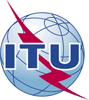 Международный союз электросвязиБюро стандартизации электросвязиМеждународный союз электросвязиБюро стандартизации электросвязи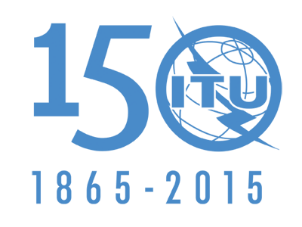 Осн.:

Для контактов:
Тел.:
Факс:
Эл. почта:Циркуляр 168 БСЭ
TSB Workshops/M.A.
Мартин Адольф (Martin Adolph)
+41 22 730 6828
+41 22 730 5853
tsbworkshops@itu.int−	Администрациям Государств – Членов Союза−	Членам Сектора МСЭ-Т−	Ассоциированным членам МСЭ-Т−	Академическим организациям − Членам МСЭКопии:–	Председателям и заместителям председателей всех исследовательских комиссий МСЭ-Т −	Директору Бюро развития электросвязи−	Директору Бюро радиосвязи−	Директору Регионального отделения МСЭ для Северной и Южной Америки, г. Бразилиа−	Руководителям зональных отделений МСЭ в Гондурасе, Чили и Барбадосе Предмет:Собрание Сотрудничества по стандартам связи для ИТС 
(Арлингтон, Виргиния, 7 декабря 2015 г. (вторая половина дня))"Как связь изменит автотранспортные средства и транспортное сообщение" – семинар-практикум по вопросам автомобильной связи и автоматизированного вождения (Арлингтон, Виргиния, 8 декабря 2015 г.)Собрание Сотрудничества по стандартам связи для ИТС 
(Арлингтон, Виргиния, 7 декабря 2015 г. (вторая половина дня))"Как связь изменит автотранспортные средства и транспортное сообщение" – семинар-практикум по вопросам автомобильной связи и автоматизированного вождения (Арлингтон, Виргиния, 8 декабря 2015 г.)Собрание Сотрудничества по стандартам связи для ИТС 
(Арлингтон, Виргиния, 7 декабря 2015 г. (вторая половина дня))"Как связь изменит автотранспортные средства и транспортное сообщение" – семинар-практикум по вопросам автомобильной связи и автоматизированного вождения (Арлингтон, Виргиния, 8 декабря 2015 г.)